Ilha de Páscoa - 2018Hangaroa Eco Village & Spa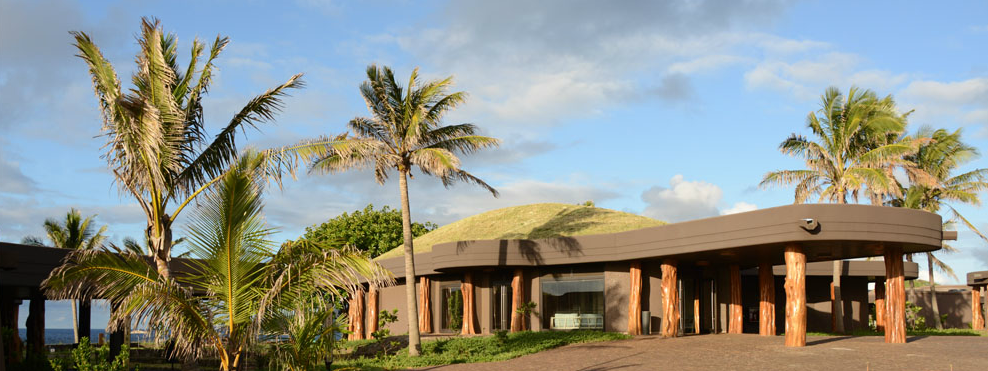 O destino é um dos mais místicos e fascinantes do planeta: a longínqua Ilha de Páscoa, no meio do Oceano Pacífico, entre o Chile e a Polínésia Francesa. Terra dos numerosos ahus com gigantescas esculturas de moai, terra de muitas lendas e mistérios.Programa Full ExperienceValidade: 1 jan a 31 dez 2018 (Tarifa por pessoa, por noite em US$)A tarifa inclui:HospedagemCafé da manhã diárioTodas as refeiçõesOpen bar - sucos, refrigerantes, vinho, espumante, cervejas nacionais e importadas, whisky, coquetéis, destilados clássicos: vodkas, piscos, gins, etc.  O Open Bar exclui: destilados premium, champanhe francês, vinhos premium.Coquetel diário no fim da tardeMinibar grátis na primeira noiteCesta premium1 exploração de dia inteiro ou 2 explorações de meio dia   Entrada ao Parque Nacional Rapa Nui Traslados aeroporto/hotel/aeroportoWi-fiPrograma ExperienceValidade: 1 jan a 31 dez 2018 (Tarifa por pessoa, por noite em US$) A tarifa inclui:HospedagemCafé da manhã diárioTodas as refeições, com bebidas incluídas - vinho, cerveja, sucos e caféCoquetel diário no fim da tardeMinibar grátis na primeira noiteCesta premium1 exploração de dia inteiro ou 2 explorações de meio dia    Traslados aeroporto/hotel/aeroportoWi-fiPrograma DiscoveryValidade: 1 jan a 31 dez 2018 (Tarifa por pessoa, por noite em US$) A tarifa inclui:HospedagemCafé da manhã diárioAlmoço ou jantar, com bebidas incluídas - vinho, cerveja, sucos e caféCoquetel diário no fim da tardeMinibar grátis na primeira noite1 exploração de meio dia Traslados aeroporto/hotel/aeroportoWi-FiPrograma DreamValidade: 1 jan a 31 dez 2018 (Tarifa por pessoa, por noite em US$) A tarifa inclui:HospedagemCafé da manhã diárioCoquetel diário no fim da tardeMinibar grátis na primeira noiteTraslados aeroporto/hotel/aeroportoWi-FiObservação: Check-in: 16h00                                                        Check-out: 11h00  Passageiros com programa Experience ou Discovery tem direito ao almoço no dia da chegada*Importante:Para ingressar na Ilha de Páscoa, os viajantes deverão apresentar os seguintes documentos:Documento de identidadeTicket aéreo com data de estadia inferior a 30 diasCópia da reserva hoteleiraObservação: é permitido trocar o passeio por tratamento no SPA Manavai:- 1 passeio de meio dia equivale a 1 tratamento de 30 minutos no spa- 2 passeios de meio dia equivalem a 1 hora de tratamento no spa.Política Crianças 0 a 4 anos - free
5 a 11 - conforme tarifário
Apartamento Kainga - permite até 1 criança de 0 a 4 anos ou 1 criança compartilhando o mesmo apartmanto que os pais. 
Apartamento Maunga - permite até 2 crianças de 0 a 4 anos ou 2 crianças compartilhando o mesmo apartmanto que os pais.Os programas não incluem:Entrada ao Parque Nacional Rapa Nui, exceto no Programa Full Experience (adultos US$ 80, crianças até 12 anos US$ 40 - podem sofrer alteração sem aviso prévio)Passeios no dia do check-out, na Ilha de PáscoaPassagem aérea Despesas com documentos e vistosDespesas de caráter pessoal, gorjetas, telefonemas, etcQualquer item que não esteja no programaDocumentação necessária para portadores de passaporte brasileiro:Passaporte: com validade mínima de 6 meses ou carteira de identidade original e em bom estado de conservação (não é válido carteira de habilitação ou classista)Visto: não é necessário visto para o ChileVacina: os órgãos chilenos exigem o Certificado Internacional de Vacina contra Febre Amarela para entrada na Ilha de Páscoa, embora este raramente seja solicitado na chegada à ilha. Desta forma, é aconselhável levar o Certificado (que deve ser providenciado até 11 dias antes do embarque).Tipo de Apto1 e 2  noites3 ou + noitesDuplo KaingaUS$ 590US$ 490 Single KaingaUS$ 650US$ 520Suite Maunga DuploUS$ 790US$ 660Suite Maunga SingleUS$ 860US$ 755Crianças (5 a 11 anos)US$ 220US$ 170Tipo de Apto1 e 2  noites3 ou + noitesDuplo KaingaUS$ 460US$ 400 Single KaingaUS$ 525US$ 430 Suite Maunga DuploUS$ 665US$ 570Suite Maunga SingleUS$ 730US$ 665Crianças (5 a 11 anos)US$ 170US$ 150Tipo de Apto1 e 2  noites3 ou + noitesDuplo KaingaUS$ 365US$ 305Single KaingaUS$ 430US$ 335 Suite Maunga DuploUS$ 570US$ 475Suite Maunga SingleUS$ 635US$ 570Crianças (5 a 11 anos)US$ 130US$ 115Tipo de Apto1 e 2  noites3 ou + noitesDuplo KaingaUS$ 270US$ 210Single KaingaUS$ 335US$ 240 Suite Maunga DuploUS$ 475US$ 380Suite Maunga SingleUS$ 540US$ 475Crianças (5 a 11 anos)US$   95US$  75Valores informativos sujeitos a disponibilidade e alteração de valores até a confirmação. Preços finais somente serão confirmados na efetivação da reserva. Não são válidos para períodos de feiras, feriados, Natal e Reveillon, estando  sujeitos a políticas e condições diferenciadas.Valores em dólares americanos por pessoa, sujeitos à disponibilidade e alteração sem aviso prévio.20/07/2018